Opracowała: Alina PawelecDane kontaktowe: tel. 508107535e-mail: alapawelec@wp.plTechnika i bezpieczeństwo w gastronomii
klasa I B. sz. I stopniadata realizacji: 27.04.2020Temat: Bezpieczeństwo żywności.Zadania do wykonania:Przeczytaj tekst ze stron 113-114 (załącznik nr 2).Wyjaśnij pojęcia (definicje zapisz do zeszytu): 
Dobra Praktyka Higieniczna - ……………………….
Dobra Praktyka Produkcyjna - ………………………
Dobra Praktyka Cateringowa - ……………………….Proszę przesłać na maila wykonane zadanie. Na tej podstawie wystawię oceny. Powodzenia!Załącznik nr 2, strona 1.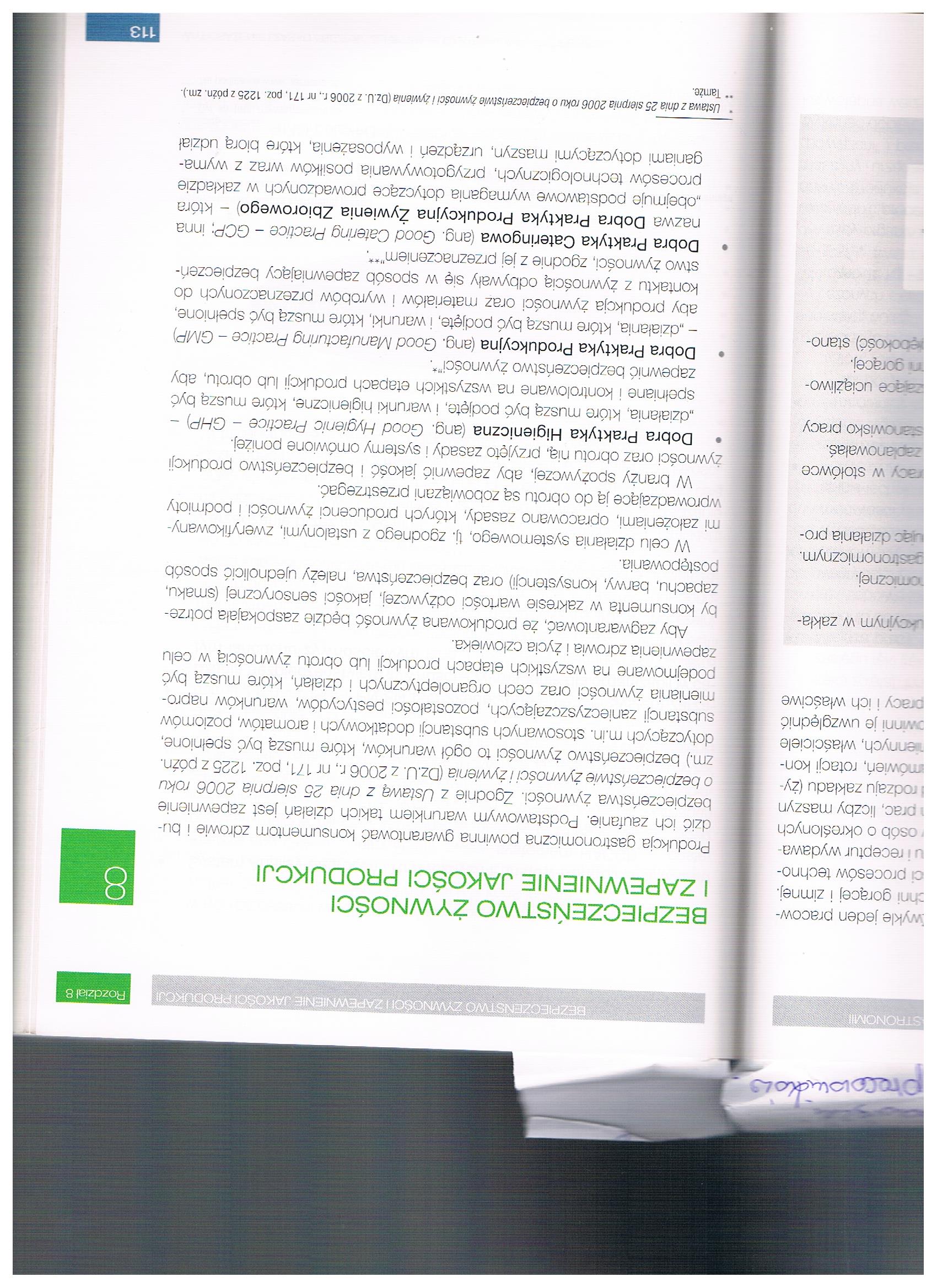 Załącznik nr 2, strona 2: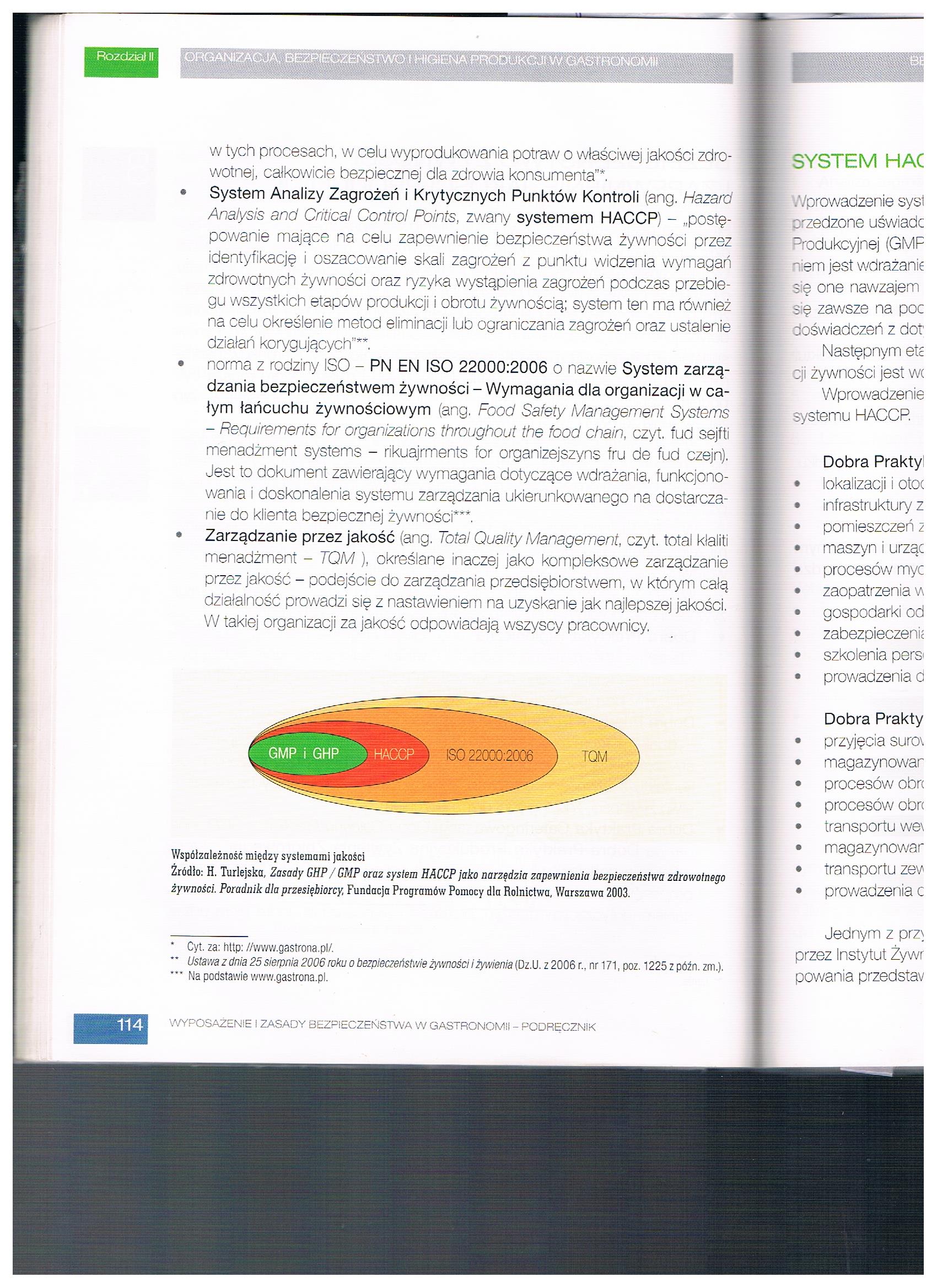 Opracowała: Alina PawelecDane kontaktowe: tel. 508107535e-mail: alapawelec@wp.plTechnika i bezpieczeństwo w gastronomii
klasa I B. sz. I stopniadata realizacji: 30.04.2020Temat: System HACCP w gastronomii.Zadania do wykonania:Przeczytaj tekst ze stron 115-117 (załącznik nr 3).Zapisz w zeszycie notatkę z przeczytanego tekstu (5 zdań).Proszę przesłać na maila wykonane zadanie. Na tej podstawie wystawię oceny. Powodzenia!Załącznik nr 3, strona 1: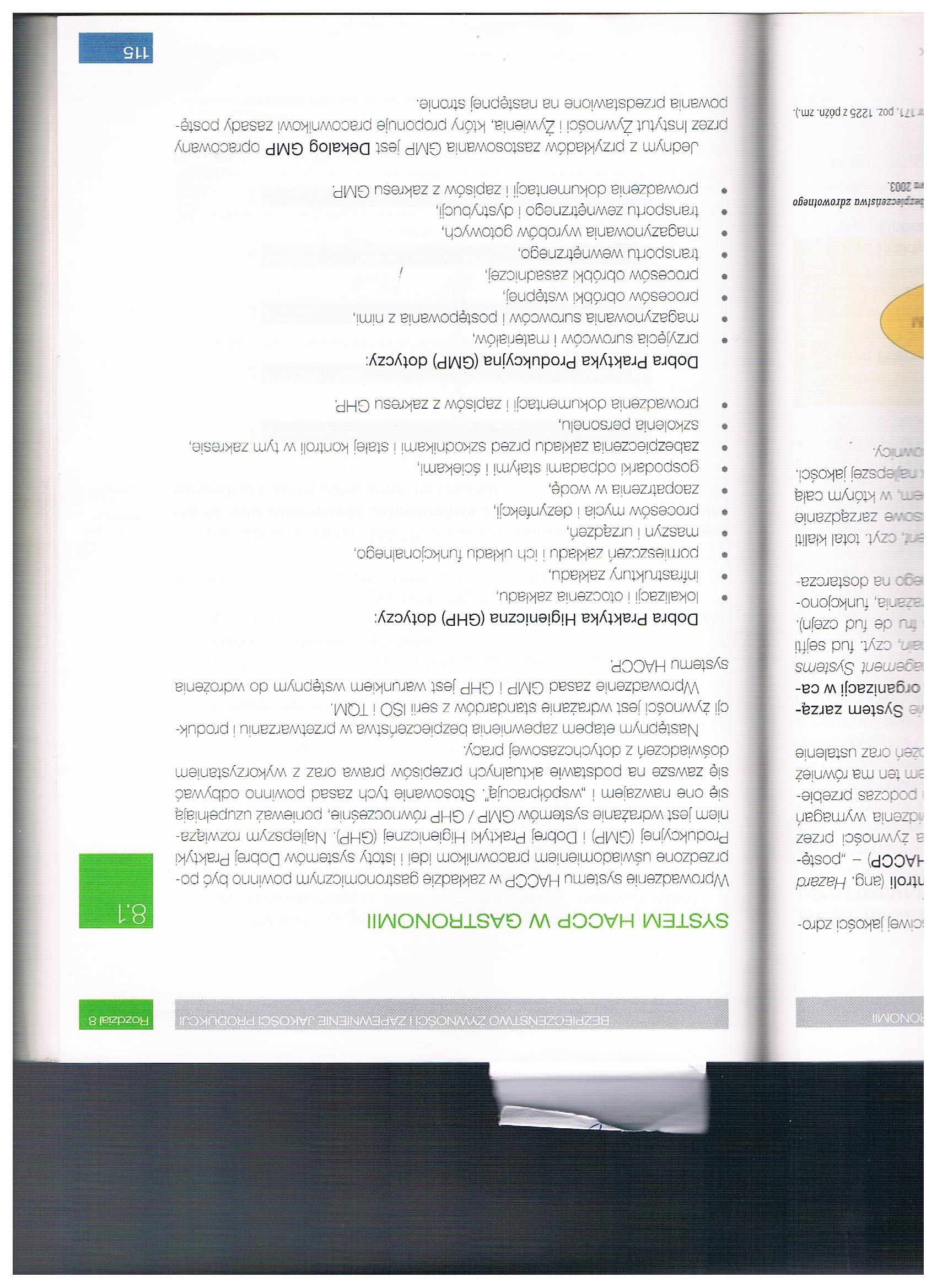 Załącznik nr 3, strona 2: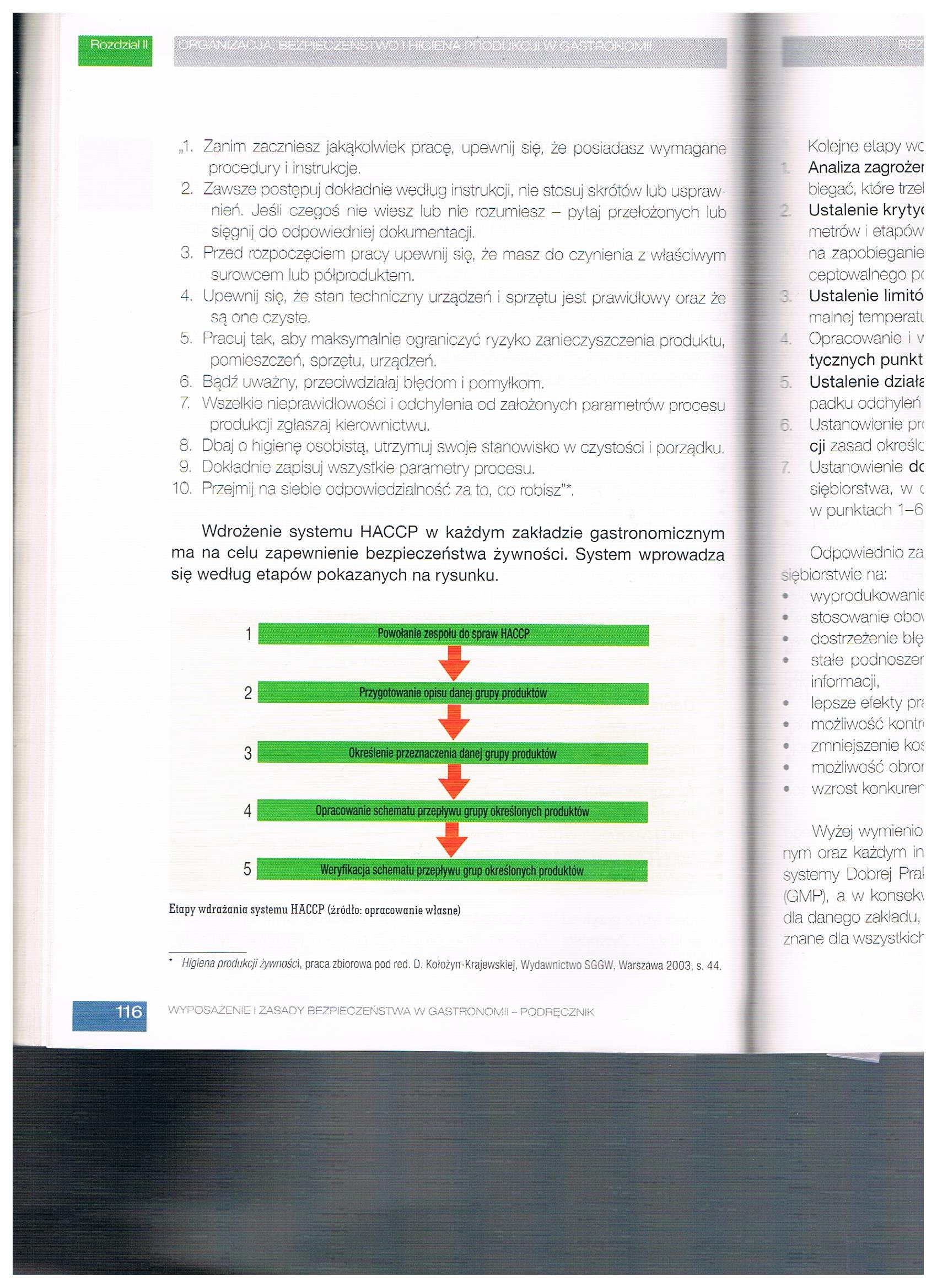 Załącznik nr 3, strona 3: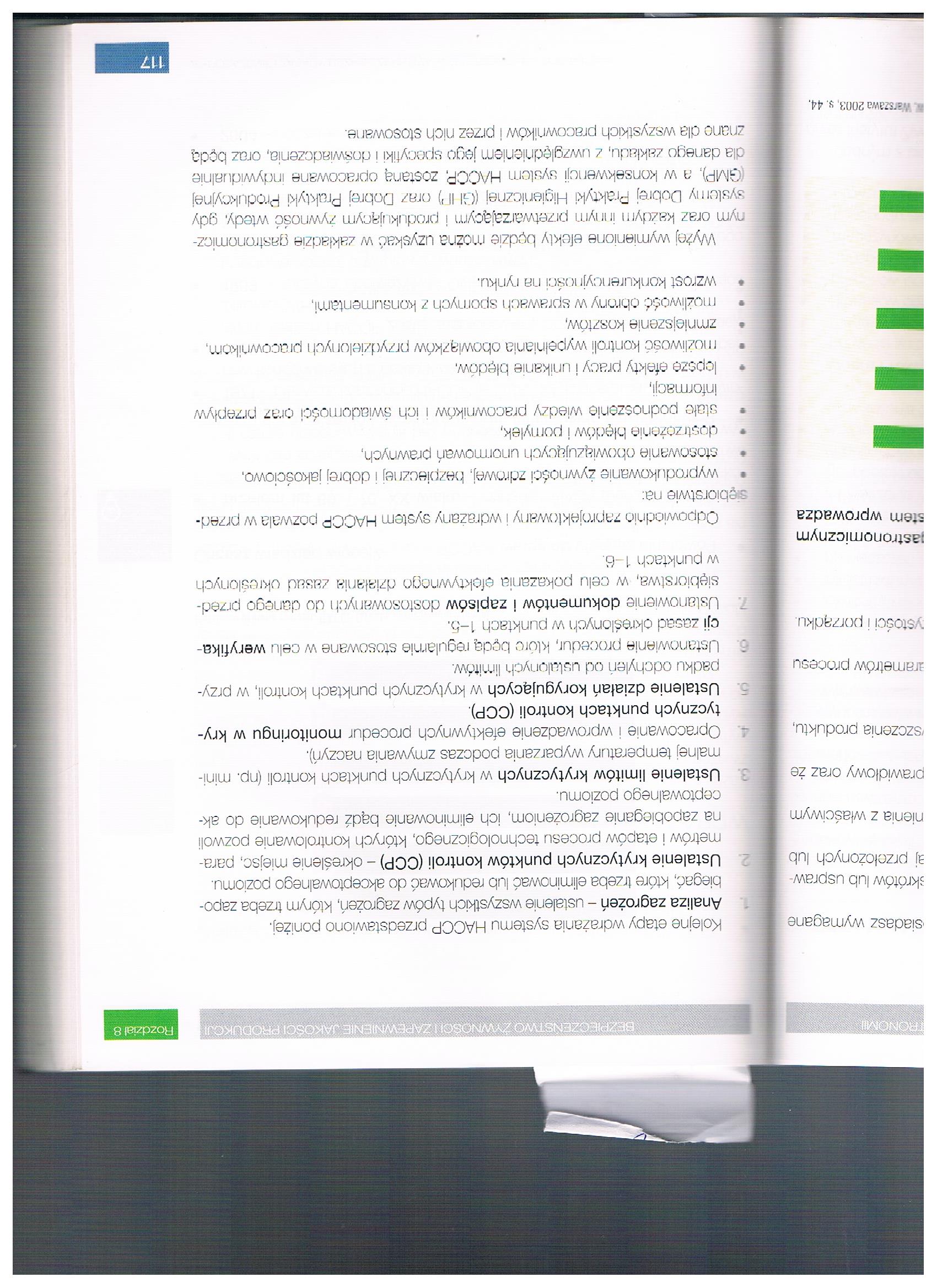 